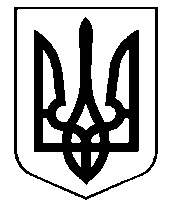 ВЕЛИКОЦЬКА СІЛЬСЬКА РАДАДВАДЦЯТЬ ДЕВ’ЯТА  СЕСІЯ  СЬОМОГО СКЛИКАННЯРІШЕННЯВід 05  квітня   2018 року                                                                            № 29/2с.ВеликоцькПро погодження   проекту  рішення «Про встановлення ставок та пільг із сплати податку на нерухоме майно, відмінне від земельної ділянки на 2019 рік» Розглянувши проект рішення сільської ради  «Про встановлення ставок та пільг із сплати податку на нерухоме майно, відмінне від земельної ділянки на 2019 рік.»  аналіз регуляторного впливу до нього, відповідно до Закону України «Про засади державної регуляторної політики у сфері господарської діяльності», керуючись ст. 26 Закону України «Про місцеве самоврядування в Україні», сільська радаВИРІШИЛА:1. Погодити проект рішення сільської ради  «Про встановлення ставок та пільг із сплати податку на нерухоме майно, відмінне від земельної ділянки на 2019 рік .». (Додається)2. З метою одержання зауважень і пропозицій від фізичних та юридичних осіб оприлюднити проект рішення сільської ради «Про встановлення ставок та пільг із сплати податку на нерухоме майно, відмінне від земельної ділянки на 2019 рік.»  на сайті Міловської райдержадміністрації  в розділі «Регуляторна політика»  та на інформаційному стенді  сільської ради. 3. Постійній  комісії з питань планування, бюджету та фінансів  підготувати експертний висновок щодо регуляторного  впливу проекту регуляторного акта – рішення  Великоцької сільської ради  «Про встановлення ставок та пільг із сплати податку на нерухоме майно, відмінне від земельної ділянки на 2019 рік .».4. Після отримання   погодження від Державної  регуляторної служби, розгляду  пропозицій щодо даного регуляторного акту та закінчення  терміну  його  обговорення, проект рішення сільської ради «Про встановлення ставок та пільг із сплати податку на нерухоме майно, відмінне від земельної ділянки на 2019 рік.»   винести на затвердження  сесії сільської  ради.5. Контроль за виконанням рішення покласти на сільського голову Прищепу Г.М.. Сільський голова 	                                                               Г.М.Прищепа	ВЕЛИКОЦЬКА СІЛЬСЬКА РАДА_________________________  СЕСІЯ  СЬОМОГО СКЛИКАННЯПРОЕКТ РІШЕННЯВід ___________   2018 року                                                    № __с.Великоцьк«Про встановлення ставок та пільг із сплати податку на нерухоме майно, відмінне від земельної ділянки на 2019 рік ».	 Керуючись статтею 266 Податкового кодексу України, пунктом 24 частини першої статті26 Закону України « Про місцеве самоврядування в Україні» та Постановою Кабінету Міністрів України від 24.05.2017 року № 483 « Про затвердження форм типових рішень про встановлення ставок та пільг із сплати земельного податку та податку на нерухоме майно, відмінне від земельної ділянки»  з  метою забезпечення надходжень до сільського бюджету Великоцька сільська рада   ВИРІШИЛА:Установити на території Великоцької сільської ради :елементи  податку на нерухоме майно відмінне від земельної ділянки ( додаток№1)ставки податку на нерухоме майно, відмінне від земельної ділянки, згідно з додатком1.2;пільги для фізичних та юридичних осіб, надані відповідно до підпункту 266.4.2 пункту 266.4 статті266 Податкового кодексу України, за переліком згідно з додатком1. 2.Оприлюднити  рішення сільської ради «Про встановлення ставок та пільг із сплати податку на нерухоме майно, відмінне від земельної ділянки на 2019 рік»  на сайті Міловської райдержадміністрації  в розділі «Регуляторна політика» в районній газеті « Слово  хлібороба » та на інформаційному стенді  сільської ради не пізніше як у  десятиденний строк після їх прийняття та підписання.Контроль за виконанням даного рішення покласти на комісію з питань планування, бюджету та фінансів.Рішення набирає чинності з 01.01.2019р.Сільський голова                                                                Г.М.ПрищепаДодаток №1до рішення  ___ сесії ___ скликанняВеликоцької  сільської ради від ___.___.2018 року №____Елементи податку на  нерухоме  майно, відмінне  від земельної ділянки	1. Платники податку	Платники податку визначені пунктом 266.1 статті 266 Податкового кодексу України. 	2. Об’єкт оподаткування	Об’єкт оподаткування визначено пунктом 266.2 статті 266 Податкового кодексу України. 	3. База оподаткування	База оподаткування визначена пунктом 266.3 статті 266 Податкового кодексу України.	4. Пільги із сплати податку	Перелік пільг та особливості їх застосування визначено пунктом 266.4 статті 266 Податкового кодексу України	4.1.Відповідно підпункту 266.4.2 пункту 266.4 статті 266 Податкового кодексу України база оподаткування об’єкта/об’єктів житлової нерухомості, в тому числі їх часток, що перебувають у власності фізичної особи - платника податку, зменшується:	а) для квартири/квартир незалежно від їх кількості - на 60 кв. метрів;	б) для житлового будинку/будинків незалежно від їх кількості - на 120 кв. метрів;	в) для різних типів об’єктів житлової нерухомості, в тому числі їх часток (у разі одночасного перебування у власності платника податку квартири/квартир та житлового будинку/будинків, у тому числі їх часток), - на 180 кв. метрів.	Таке зменшення надається один раз за кожний базовий податковий (звітний) період (рік).	4.2.Перелік пільг для фізичних та юридичних осіб надані в межах норм підпункту 266.4.2. пункту 266.4. статті 266 Податкового кодексу України.(додаток № 1.2)	4.3.Відповідно підпункту 266.4.3. пункту 266.4 Податкового кодексу України пільги з податку, передбачені підпунктами 266.4.1 та 266.4.2 пункту 266.4 статті 266, для фізичних осіб не застосовуються до:	об’єкта /об’єктів оподаткування, якщо такого/таких об’єкта/об’єктів перевищує п’ятикратний розмір неоподаткованої площі, встановленої підпунктом 266.4.1 цього пункту;	об’єкта/об’єктів оподаткування, що використовуються їх власниками з метою одержання доходів (здається в оренду, лізинг, позичку, використовуються у підприємницькій діяльності).	5. Ставка податку	Ставки податку у відсотках розміру мінімальної заробітної плати, встановленої законом на 1 січня звітного (податкового) року, за 1 квадратний метр бази оподаткування відповідно Додатку 1.1 (додається).	6. Податковий період	Базовий податковий (звітний) період дорівнює календарному року.	7. Порядок обчислення суми податку	Обчислення суми податку з об’єкта/об’єктів житлової нерухомості, які перебувають у власності фізичних осіб, здійснюється контролюючим органом за місцем податкової адреси (місцем реєстрації) власника такої нерухомості у порядку, встановленому підпунктами 266.7.1-266.7.3,266.7.5 та пунктом 266.8 ст. 266 розділу ХІІ Податкового кодексу України.	8. Порядок сплати податку	Податок сплачується відповідно до пункту 266.9 статті 266 Податкового кодексу України.	 9. Строки сплати податку	Строки сплату податку визначені пунктом 266.10 статті 266 Податкового кодексу України.Сільський голова                                                                             Г.М.Прищепа                                                                                                       Додаток 1.1                                                                                          до рішення Великоцької сільської ради
                                                                                           від _________________р.. N ______СТАВКИподатку на нерухоме майно, відмінне від земельної ділянки.Ставки встановлюються на  2019 рік та вводяться в дію з 01 січня 2019 року.Адміністративно-територіальні одиниці або населені пункти, або території об'єднаних територіальних громад, на які поширюється дія рішення ради:Секретар сільської ради                                                                        Л.Г.Казакова                                                                                                                                        Додаток 1.2                                                                                          до  рішенням Великоцької сільської ради
                                                                                           від _____________. N ____ПЕРЕЛІК
пільг для фізичних та юридичних осіб, наданих відповідно до підпункту 266.4.2 пункту 266.4 статті 266 Податкового кодексу України, із сплати податку на нерухоме майно, відмінне від земельної ділянки1Пільги встановлюються на 2019 рік та вводяться в дію  з 01 січня  2019 року.Адміністративно-територіальні одиниці або населені пункти, або території об’єднаних територіальних громад, на які поширюється дія рішення ради:    1.На квартири, незалежно від їх кількості до                                  100На житловий будинок/житлові будинки, незалежно                                      100      від їх кількості до           Різні типи об’єктів житлової нерухомості, в тому числі їх часток                  100    (в разі одночасного перебування у власності платника податку квартири/квартир та житлового будинку/будинків, у тому числі їх часток), до Сільський голова                                                                             Г.М.ПрищепаВЕЛИКОЦЬКА СІЛЬСЬКА РАДАДВАДЦЯТЬ ДЕВ’ЯТА  СЕСІЯ  СЬОМОГО СКЛИКАННЯРІШЕННЯВід 05  квітня   2018 року                                                                                   № 29/2с.ВеликоцькПро погодження   проекту  рішення « Про встановлення місцевих податківна 2019 рік( транспортного та єдиного ) на території Великоцької сільської ради.»Розглянувши проект рішення сільської ради  «Про встановлення місцевих податківна 2019 рік( транспортного та єдиного ) на території Великоцької сільської ради»  аналізи регуляторного впливу до нього, відповідно до Закону України «Про засади державної регуляторної політики у сфері господарської діяльності», керуючись ст. 26 Закону України «Про місцеве самоврядування в Україні», сільська радаВИРІШИЛА:1. Погодити проект рішення сільської ради  «Про встановлення місцевих податків на 2019 рік( транспортного та єдиного ) на території Великоцької сільської ради.». (Додається)2. З метою одержання зауважень і пропозицій від фізичних та юридичних осіб оприлюднити проект рішення сільської ради «Про встановлення місцевих податків на 2019 рік( транспортного та єдиного ) на території Великоцької сільської ради.»  на сайті Міловської райдержадміністрації  в розділі «Регуляторна політика»  та на інформаційному стенді  сільської ради. 3. Постійній  комісії з питань планування, бюджету та фінансів  підготувати експертний висновок щодо регуляторного  впливу проекту регуляторного акта – рішення  Великоцької сільської ради  «Про встановлення місцевих податків на 2019 рік( транспортного та єдиного ) на території Великоцької сільської ради «4. Після отримання   погодження від Державної  регуляторної служби, розгляду  пропозицій щодо даного регуляторного акту та закінчення  терміну  його  обговорення, проект рішення сільської ради «Про встановлення місцевих податків на 2019 рік( транспортного та єдиного ) на території Великоцької сільської ради»  винести на затвердження  сесії сільської  ради.5. Контроль за виконанням рішення покласти на сільського голову Прищепу Г.М.. Сільський голова 	                                                               Г.М.Прищепа	ВЕЛИКОЦЬКА СІЛЬСЬКА РАДА_________________________  СЕСІЯ  СЬОМОГО СКЛИКАННЯПРОЕКТ РІШЕННЯВід ___________   2018 року                                                    № __с.ВеликоцькПро встановлення місцевих податків на 2019 рік( транспортного та єдиного )на території Великоцької сільської ради.	 З метою забезпечення надходжень до сільського бюджету ,  відповідно до ст..8,10,12, статтею 267, 291-300  Податкового кодексу України, керуючись  пунктом 24 частини першої статті 26, 59  Закону України « Про місцеве самоврядування в Україні» Великоцька сільська рада ВИРІШИЛА:1.Встановити на території Великоцької сільської ради  на 2019 рік  такі місцеві податки:1.1. Транспортний  податок ,  визначивши його елементи згідно   додатку 1;1.2 Єдиний податок для суб’єктів господарювання, які застосовують  спрощену систему оподаткування, обліку та звітності та віднесені до першої  та другої групи платників єдиного податку, визначених у підпунктах 1 і 2  пункту 293.2 статті 293 Податкового кодексу України, визначивши його  елементи згідно додатку 2.2. Оприлюднити  рішення сільської ради «Про встановлення місцевих податків на 2019 рік( транспортного та єдиного ) на території Великоцької сільської ради.»  на сайті Міловської райдержадміністрації  в розділі «Регуляторна політика» в районній газеті « Слово  хлібороба » та на інформаційному стенді  сільської ради не пізніше як у  десятиденний строк після їх прийняття та підписання.3.Контроль за виконанням даного рішення покласти на комісію з питань планування, бюджету та фінансів.4.Рішення набирає чинності з 01.01.2019р.Сільський голова                                                                Г.М.ПрищепаДодаток №1до рішення  ___ сесії ___ скликанняВеликоцької  сільської ради від ___.___.2018 року №____                                 Елементи транспортного податку	1. Платники податку	Платники податку визначені пунктом 267.1. статті 267 Податкового кодексу України.	2. Об’єкт оподаткування	 Об’єктом оподаткування визначено пунктом 267.2. статті 267 Податкового кодексу України. 	3. База оподаткування	Базу оподаткування визначено пунктом 267.3. статті 267 Податкового кодексу України. 	4. Ставка податку	Ставка податку визначена пунктом 267.4. статті 267 Податкового кодексу України. 	5. Податковий період	Базовий податковий (звітний) період дорівнює календарному року.	6. Порядок обчислення податку	Порядок обчислення, строк та порядок сплати податку, строк та порядок подання звітності визначені пунктами 267.5-267.8 Податкового кодексу України.	7.Порядок сплати податку	Податок сплачується у відповідності до пункту 267.7. статті 267 Податкового кодексу України. 	8. Строки сплати податку	Строки сплати податку визначені пунктом 267.8 статті 267 Податкового кодексу України.Сільський голова                                                                             Г.М.ПрищепаДодаток №2до рішення  ___ сесії ___ скликанняВеликоцької сільської ради від ___.___.2018 року №____Елементи єдиного  податку    1. Платники податку	Платники податку визначені  статтею 291 Податкового кодексу України.	2. Об’єкт оподаткування	Об’єктом оподаткування визначено пунктом 292.1 статті 292            Податкового кодексу України. 	3. База оподаткування	Базу оподаткування визначено пунктом 292.1 статті 292 Податкового            кодексу України. 	4. Ставка податку	Ставка податку згідно додатку № 2.1  . 	5. Податковий період	Базовий податковий (звітний) період дорівнює календарному року.          стаття 294 Податкового кодексу України.	6. Порядок обчислення податку	Порядок обчислення, визначений статтею 292  Податкового кодексу             України.	7.Порядок сплати податку         Порядок  сплати податку  визначено у  статті 295 Податкового кодексу           України. 	8. Строки сплати податку	Строки сплати податку визначений  статтею 295 Податкового кодексу           України.         9. Строк та порядок надання звітності         Строк та порядок надання звітності визначено в статті 296 Податкового          кодексу  України.Сільський голова                                                                             Г.М.ПрищепаДодаток 2.1 до рішенняВеликоцької сільської ради 7 скликаннявід _________ №____/ Ставки єдиного  податку  в 2019 році на території Великоцької сільської ради Сільський голова                                                                             Г.М.ПрищепаКод областіКод областіКод районуКод згідно з КОАТУУ4422881101442288110244228811054422881103442288110644228811104Найменування 
населеного пунктус.Великоцькс.Журавськес.Ярськес.Криничнес. Яснопромінськес.Рання ЗоряНайменування 
населеного пунктус.Великоцькс.Журавськес.Ярськес.Криничнес. Яснопромінськес.Рання ЗоряНайменування 
населеного пунктус.Великоцькс.Журавськес.Ярськес.Криничнес. Яснопромінськес.Рання ЗоряНайменування 
населеного пунктус.Великоцькс.Журавськес.Ярськес.Криничнес. Яснопромінськес.Рання ЗоряНайменування 
населеного пунктус.Великоцькс.Журавськес.Ярськес.Криничнес. Яснопромінськес.Рання ЗоряНайменування 
населеного пунктус.Великоцькс.Журавськес.Ярськес.Криничнес. Яснопромінськес.Рання ЗоряКласифікація будівель та спорудКласифікація будівель та спорудКласифікація будівель та спорудКласифікація будівель та спорудКласифікація будівель та спорудСтавки податку за 1 кв. метр
(відсотків розміру мінімальної заробітної плати)Ставки податку за 1 кв. метр
(відсотків розміру мінімальної заробітної плати)Ставки податку за 1 кв. метр
(відсотків розміру мінімальної заробітної плати)Ставки податку за 1 кв. метр
(відсотків розміру мінімальної заробітної плати)Ставки податку за 1 кв. метр
(відсотків розміру мінімальної заробітної плати)Ставки податку за 1 кв. метр
(відсотків розміру мінімальної заробітної плати)код2найменування2найменування2найменування2найменування2для юридичних осібдля юридичних осібдля юридичних осібдля фізичних осібдля фізичних осібдля фізичних осібкод2найменування2найменування2найменування2найменування21 зона42 зона43 зона41 зона42 зона43 зона411Будівлі житловіБудівлі житловіБудівлі житловіБудівлі житловіБудівлі житловіБудівлі житловіБудівлі житловіБудівлі житловіБудівлі житловіБудівлі житлові111Будинки одноквартирніБудинки одноквартирніБудинки одноквартирніБудинки одноквартирніБудинки одноквартирніБудинки одноквартирніБудинки одноквартирніБудинки одноквартирніБудинки одноквартирніБудинки одноквартирні1110Будинки одноквартирні5Будинки одноквартирні5Будинки одноквартирні5Будинки одноквартирні5Будинки одноквартирні5Будинки одноквартирні5Будинки одноквартирні5Будинки одноквартирні5Будинки одноквартирні5Будинки одноквартирні51110.1Будинки одноквартирні масової забудовиБудинки одноквартирні масової забудовиБудинки одноквартирні масової забудовиБудинки одноквартирні масової забудови0,100  0,1001110.2Котеджі та будинки одноквартирні підвищеної комфортностіКотеджі та будинки одноквартирні підвищеної комфортностіКотеджі та будинки одноквартирні підвищеної комфортностіКотеджі та будинки одноквартирні підвищеної комфортності0,200  0,2001110.3Будинки садибного типуБудинки садибного типуБудинки садибного типуБудинки садибного типу0,100  0,1001110.4Будинки дачні та садовіБудинки дачні та садовіБудинки дачні та садовіБудинки дачні та садові0,100  0,100112Будинки з двома та більше квартирамиБудинки з двома та більше квартирамиБудинки з двома та більше квартирамиБудинки з двома та більше квартирамиБудинки з двома та більше квартирамиБудинки з двома та більше квартирамиБудинки з двома та більше квартирамиБудинки з двома та більше квартирамиБудинки з двома та більше квартирамиБудинки з двома та більше квартирами1121Будинки з двома квартирами5Будинки з двома квартирами5Будинки з двома квартирами5Будинки з двома квартирами5Будинки з двома квартирами5Будинки з двома квартирами5Будинки з двома квартирами5Будинки з двома квартирами5Будинки з двома квартирами5Будинки з двома квартирами51121.1Будинки двоквартирні масової забудовиБудинки двоквартирні масової забудовиБудинки двоквартирні масової забудовиБудинки двоквартирні масової забудови0,100  0,1001121.2Котеджі та будинки двоквартирні підвищеної комфортностіКотеджі та будинки двоквартирні підвищеної комфортностіКотеджі та будинки двоквартирні підвищеної комфортностіКотеджі та будинки двоквартирні підвищеної комфортності0,200  0,2001122Будинки з трьома та більше квартирами5Будинки з трьома та більше квартирами5Будинки з трьома та більше квартирами5Будинки з трьома та більше квартирами5Будинки з трьома та більше квартирами5Будинки з трьома та більше квартирами5Будинки з трьома та більше квартирами5Будинки з трьома та більше квартирами5Будинки з трьома та більше квартирами5Будинки з трьома та більше квартирами51122.1Будинки багатоквартирні масової забудовиБудинки багатоквартирні масової забудовиБудинки багатоквартирні масової забудовиБудинки багатоквартирні масової забудови0,200  0,2001122.2Будинки багатоквартирні підвищеної комфортності, індивідуальніБудинки багатоквартирні підвищеної комфортності, індивідуальніБудинки багатоквартирні підвищеної комфортності, індивідуальніБудинки багатоквартирні підвищеної комфортності, індивідуальні0,200  0,2001122.3Будинки житлові готельного типуБудинки житлові готельного типуБудинки житлові готельного типуБудинки житлові готельного типу0,200  0,200113Гуртожитки5Гуртожитки5Гуртожитки5Гуртожитки5Гуртожитки5Гуртожитки5Гуртожитки5Гуртожитки5Гуртожитки5Гуртожитки51130.1Гуртожитки для робітників та службовцівГуртожитки для робітників та службовцівГуртожитки для робітників та службовцівГуртожитки для робітників та службовців0,200  0,2001130.2Гуртожитки для студентів вищих навчальних закладів5Гуртожитки для студентів вищих навчальних закладів5Гуртожитки для студентів вищих навчальних закладів5Гуртожитки для студентів вищих навчальних закладів50,100  0,1001130.3Гуртожитки для учнів навчальних закладів5Гуртожитки для учнів навчальних закладів5Гуртожитки для учнів навчальних закладів5Гуртожитки для учнів навчальних закладів50,000  0,0001130.4Будинки-інтернати для людей похилого віку та інвалідів5Будинки-інтернати для людей похилого віку та інвалідів5Будинки-інтернати для людей похилого віку та інвалідів5Будинки-інтернати для людей похилого віку та інвалідів50,000  0,0001130.5Будинки дитини та сирітські будинки5Будинки дитини та сирітські будинки5Будинки дитини та сирітські будинки5Будинки дитини та сирітські будинки50,000  0,0001130.6Будинки для біженців, притулки для бездомних5Будинки для біженців, притулки для бездомних5Будинки для біженців, притулки для бездомних5Будинки для біженців, притулки для бездомних50,000  0,0001130.9Будинки для колективного проживання іншіБудинки для колективного проживання іншіБудинки для колективного проживання іншіБудинки для колективного проживання інші0,200  0,20012Будівлі нежитловіБудівлі нежитловіБудівлі нежитловіБудівлі нежитловіБудівлі нежитловіБудівлі нежитловіБудівлі нежитловіБудівлі нежитловіБудівлі нежитловіБудівлі нежитлові121Готелі, ресторани та подібні будівліГотелі, ресторани та подібні будівліГотелі, ресторани та подібні будівліГотелі, ресторани та подібні будівліГотелі, ресторани та подібні будівліГотелі, ресторани та подібні будівліГотелі, ресторани та подібні будівліГотелі, ресторани та подібні будівліГотелі, ресторани та подібні будівліГотелі, ресторани та подібні будівлі1211Будівлі готельніБудівлі готельніБудівлі готельніБудівлі готельніБудівлі готельніБудівлі готельніБудівлі готельніБудівлі готельніБудівлі готельніБудівлі готельні1211.1ГотеліГотеліГотеліГотелі0,100 0,100 1211.2МотеліМотеліМотеліМотелі0,100 0,100 1211.3КемпінгиКемпінгиКемпінгиКемпінги0,100 0,100 1211.4ПансіонатиПансіонатиПансіонатиПансіонати0,100 0,100 1211.5Ресторани та бариРесторани та бариРесторани та бариРесторани та бари0,100 0,100 1212Інші будівлі для тимчасового проживанняІнші будівлі для тимчасового проживанняІнші будівлі для тимчасового проживанняІнші будівлі для тимчасового проживанняІнші будівлі для тимчасового проживанняІнші будівлі для тимчасового проживанняІнші будівлі для тимчасового проживанняІнші будівлі для тимчасового проживанняІнші будівлі для тимчасового проживанняІнші будівлі для тимчасового проживання1212.1Туристичні бази та гірські притулкиТуристичні бази та гірські притулкиТуристичні бази та гірські притулкиТуристичні бази та гірські притулки0,100 0,100 1212.2Дитячі та сімейні табори відпочинкуДитячі та сімейні табори відпочинкуДитячі та сімейні табори відпочинкуДитячі та сімейні табори відпочинку0,100 0,100 1212.3Центри та будинки відпочинкуЦентри та будинки відпочинкуЦентри та будинки відпочинкуЦентри та будинки відпочинку0,100 0,100 1212.9Інші будівлі для тимчасового проживання, не класифіковані ранішеІнші будівлі для тимчасового проживання, не класифіковані ранішеІнші будівлі для тимчасового проживання, не класифіковані ранішеІнші будівлі для тимчасового проживання, не класифіковані раніше0,100 0,100 122Будівлі офісніБудівлі офісніБудівлі офісніБудівлі офісніБудівлі офісніБудівлі офісніБудівлі офісніБудівлі офісніБудівлі офісніБудівлі офісні1220Будівлі офісні5Будівлі офісні5Будівлі офісні5Будівлі офісні5Будівлі офісні5Будівлі офісні5Будівлі офісні5Будівлі офісні5Будівлі офісні5Будівлі офісні51220.1Будівлі органів державного та місцевого управління5Будівлі органів державного та місцевого управління5Будівлі органів державного та місцевого управління5Будівлі органів державного та місцевого управління50,000 0,000 1220.2Будівлі фінансового обслуговуванняБудівлі фінансового обслуговуванняБудівлі фінансового обслуговуванняБудівлі фінансового обслуговування0,100 0,100 1220.3Будівлі органів правосуддя5Будівлі органів правосуддя5Будівлі органів правосуддя5Будівлі органів правосуддя50,000 0,000 1220.4Будівлі закордонних представництв5Будівлі закордонних представництв5Будівлі закордонних представництв5Будівлі закордонних представництв50,000 0,000 1220.5Адміністративно-побутові будівлі промислових підприємствАдміністративно-побутові будівлі промислових підприємствАдміністративно-побутові будівлі промислових підприємствАдміністративно-побутові будівлі промислових підприємств0,100 0,100 1220.9Будівлі для конторських та адміністративних цілей іншіБудівлі для конторських та адміністративних цілей іншіБудівлі для конторських та адміністративних цілей іншіБудівлі для конторських та адміністративних цілей інші0,200 0,100 123Будівлі торговельніБудівлі торговельніБудівлі торговельніБудівлі торговельніБудівлі торговельніБудівлі торговельніБудівлі торговельніБудівлі торговельніБудівлі торговельніБудівлі торговельні1230Будівлі торговельніБудівлі торговельніБудівлі торговельніБудівлі торговельніБудівлі торговельніБудівлі торговельніБудівлі торговельніБудівлі торговельніБудівлі торговельніБудівлі торговельні1230.1Торгові центри, універмаги, магазиниТоргові центри, універмаги, магазиниТоргові центри, універмаги, магазиниТоргові центри, універмаги, магазини0,100 0,100 1230.2Криті ринки, павільйони та зали для ярмарків5Криті ринки, павільйони та зали для ярмарків5Криті ринки, павільйони та зали для ярмарків5Криті ринки, павільйони та зали для ярмарків50,100 0,100 1230.3Станції технічного обслуговування автомобілівСтанції технічного обслуговування автомобілівСтанції технічного обслуговування автомобілівСтанції технічного обслуговування автомобілів0,100 0,100 1230.4Їдальні, кафе, закусочні тощоЇдальні, кафе, закусочні тощоЇдальні, кафе, закусочні тощоЇдальні, кафе, закусочні тощо0,100 0,100 1230.5Бази та склади підприємств торгівлі і громадського харчуванняБази та склади підприємств торгівлі і громадського харчуванняБази та склади підприємств торгівлі і громадського харчуванняБази та склади підприємств торгівлі і громадського харчування0,100 0,100 1230.6Будівлі підприємств побутового обслуговуванняБудівлі підприємств побутового обслуговуванняБудівлі підприємств побутового обслуговуванняБудівлі підприємств побутового обслуговування0,100 0,100 1230.9Будівлі торговельні іншіБудівлі торговельні іншіБудівлі торговельні іншіБудівлі торговельні інші0,100 0,100 124Будівлі транспорту та засобів зв'язкуБудівлі транспорту та засобів зв'язкуБудівлі транспорту та засобів зв'язкуБудівлі транспорту та засобів зв'язкуБудівлі транспорту та засобів зв'язкуБудівлі транспорту та засобів зв'язкуБудівлі транспорту та засобів зв'язкуБудівлі транспорту та засобів зв'язкуБудівлі транспорту та засобів зв'язкуБудівлі транспорту та засобів зв'язку1241Вокзали, аеровокзали, будівлі засобів зв'язку та пов'язані з ними будівліВокзали, аеровокзали, будівлі засобів зв'язку та пов'язані з ними будівліВокзали, аеровокзали, будівлі засобів зв'язку та пов'язані з ними будівліВокзали, аеровокзали, будівлі засобів зв'язку та пов'язані з ними будівліВокзали, аеровокзали, будівлі засобів зв'язку та пов'язані з ними будівліВокзали, аеровокзали, будівлі засобів зв'язку та пов'язані з ними будівліВокзали, аеровокзали, будівлі засобів зв'язку та пов'язані з ними будівліВокзали, аеровокзали, будівлі засобів зв'язку та пов'язані з ними будівліВокзали, аеровокзали, будівлі засобів зв'язку та пов'язані з ними будівліВокзали, аеровокзали, будівлі засобів зв'язку та пов'язані з ними будівлі1241.1Автовокзали та інші будівлі автомобільного транспортуАвтовокзали та інші будівлі автомобільного транспортуАвтовокзали та інші будівлі автомобільного транспортуАвтовокзали та інші будівлі автомобільного транспорту0,100 0,100 1241.2Вокзали та інші будівлі залізничного транспортуВокзали та інші будівлі залізничного транспортуВокзали та інші будівлі залізничного транспортуВокзали та інші будівлі залізничного транспорту0,100 0,100 1241.3Будівлі міського електротранспортуБудівлі міського електротранспортуБудівлі міського електротранспортуБудівлі міського електротранспорту0,100 0,100 1241.4Аеровокзали та інші будівлі повітряного транспортуАеровокзали та інші будівлі повітряного транспортуАеровокзали та інші будівлі повітряного транспортуАеровокзали та інші будівлі повітряного транспорту0,100 0,100 1241.5Морські та річкові вокзали, маяки та пов'язані з ними будівліМорські та річкові вокзали, маяки та пов'язані з ними будівліМорські та річкові вокзали, маяки та пов'язані з ними будівліМорські та річкові вокзали, маяки та пов'язані з ними будівлі0,100 0,100 1241.6Будівлі станцій підвісних та канатних дорігБудівлі станцій підвісних та канатних дорігБудівлі станцій підвісних та канатних дорігБудівлі станцій підвісних та канатних доріг0,100 0,100 1241.7Будівлі центрів радіо- та телевізійного мовлення, телефонних станцій, телекомунікаційних центрів тощоБудівлі центрів радіо- та телевізійного мовлення, телефонних станцій, телекомунікаційних центрів тощоБудівлі центрів радіо- та телевізійного мовлення, телефонних станцій, телекомунікаційних центрів тощоБудівлі центрів радіо- та телевізійного мовлення, телефонних станцій, телекомунікаційних центрів тощо0,100 0,100 1241.8Ангари для літаків, локомотивні, вагонні, трамвайні та тролейбусні депоАнгари для літаків, локомотивні, вагонні, трамвайні та тролейбусні депоАнгари для літаків, локомотивні, вагонні, трамвайні та тролейбусні депоАнгари для літаків, локомотивні, вагонні, трамвайні та тролейбусні депо0,100 0,100 1241.9Будівлі транспорту та засобів зв'язку іншіБудівлі транспорту та засобів зв'язку іншіБудівлі транспорту та засобів зв'язку іншіБудівлі транспорту та засобів зв'язку інші0,100 0,100 1242ГаражіГаражіГаражіГаражіГаражіГаражіГаражіГаражіГаражіГаражі1242.1Гаражі наземніГаражі наземніГаражі наземніГаражі наземні0,100 0,100 1242.2Гаражі підземніГаражі підземніГаражі підземніГаражі підземні0,100 0,100 1242.3Стоянки автомобільні критіСтоянки автомобільні критіСтоянки автомобільні критіСтоянки автомобільні криті0,100 0,100 1242.4Навіси для велосипедівНавіси для велосипедівНавіси для велосипедівНавіси для велосипедів0,100 0,100 125Будівлі промислові та складиБудівлі промислові та складиБудівлі промислові та складиБудівлі промислові та складиБудівлі промислові та складиБудівлі промислові та складиБудівлі промислові та складиБудівлі промислові та складиБудівлі промислові та складиБудівлі промислові та склади1251Будівлі промислові5Будівлі промислові5Будівлі промислові5Будівлі промислові5Будівлі промислові5Будівлі промислові5Будівлі промислові5Будівлі промислові5Будівлі промислові5Будівлі промислові51251.1Будівлі підприємств машинобудування та металообробної промисловості5Будівлі підприємств машинобудування та металообробної промисловості5Будівлі підприємств машинобудування та металообробної промисловості5Будівлі підприємств машинобудування та металообробної промисловості50,000 0,000 1251.2Будівлі підприємств чорної металургії5Будівлі підприємств чорної металургії5Будівлі підприємств чорної металургії5Будівлі підприємств чорної металургії50,000 0,000 1251.3Будівлі підприємств хімічної та нафтохімічної промисловості5Будівлі підприємств хімічної та нафтохімічної промисловості5Будівлі підприємств хімічної та нафтохімічної промисловості5Будівлі підприємств хімічної та нафтохімічної промисловості50,000 0,000 1251.4Будівлі підприємств легкої промисловості5Будівлі підприємств легкої промисловості5Будівлі підприємств легкої промисловості5Будівлі підприємств легкої промисловості50,000 0,000 1251.5Будівлі підприємств харчової промисловості5Будівлі підприємств харчової промисловості5Будівлі підприємств харчової промисловості5Будівлі підприємств харчової промисловості50,000 0,000 1251.6Будівлі підприємств медичної та мікробіологічної промисловості5Будівлі підприємств медичної та мікробіологічної промисловості5Будівлі підприємств медичної та мікробіологічної промисловості5Будівлі підприємств медичної та мікробіологічної промисловості50,000 0,000 1251.7Будівлі підприємств лісової, деревообробної та целюлозно-паперової промисловості5Будівлі підприємств лісової, деревообробної та целюлозно-паперової промисловості5Будівлі підприємств лісової, деревообробної та целюлозно-паперової промисловості5Будівлі підприємств лісової, деревообробної та целюлозно-паперової промисловості50,000 0,000 1251.8Будівлі підприємств будівельної індустрії, будівельних матеріалів та виробів, скляної та фарфоро-фаянсової промисловості5Будівлі підприємств будівельної індустрії, будівельних матеріалів та виробів, скляної та фарфоро-фаянсової промисловості5Будівлі підприємств будівельної індустрії, будівельних матеріалів та виробів, скляної та фарфоро-фаянсової промисловості5Будівлі підприємств будівельної індустрії, будівельних матеріалів та виробів, скляної та фарфоро-фаянсової промисловості50,000 0,000 1251.9Будівлі інших промислових виробництв, включаючи поліграфічне5Будівлі інших промислових виробництв, включаючи поліграфічне5Будівлі інших промислових виробництв, включаючи поліграфічне5Будівлі інших промислових виробництв, включаючи поліграфічне50,000 0,000 1252Резервуари, силоси та складиРезервуари, силоси та складиРезервуари, силоси та складиРезервуари, силоси та складиРезервуари, силоси та складиРезервуари, силоси та складиРезервуари, силоси та складиРезервуари, силоси та складиРезервуари, силоси та складиРезервуари, силоси та склади1252.1Резервуари для нафти, нафтопродуктів та газуРезервуари для нафти, нафтопродуктів та газуРезервуари для нафти, нафтопродуктів та газуРезервуари для нафти, нафтопродуктів та газу0,100 0,100 1252.2Резервуари та ємності іншіРезервуари та ємності іншіРезервуари та ємності іншіРезервуари та ємності інші0,100 0,100 1252.3Силоси для зернаСилоси для зернаСилоси для зернаСилоси для зерна0,000 0,000 1252.4Силоси для цементу та інших сипучих матеріалівСилоси для цементу та інших сипучих матеріалівСилоси для цементу та інших сипучих матеріалівСилоси для цементу та інших сипучих матеріалів0,100 0,100 1252.5Склади спеціальні товарніСклади спеціальні товарніСклади спеціальні товарніСклади спеціальні товарні0,100 0,100 1252.6ХолодильникиХолодильникиХолодильникиХолодильники0,100 0,100 1252.7Складські майданчикиСкладські майданчикиСкладські майданчикиСкладські майданчики0,100 0,100 1252.8Склади універсальніСклади універсальніСклади універсальніСклади універсальні0,100 0,100 1252.9Склади та сховища інші5Склади та сховища інші5Склади та сховища інші5Склади та сховища інші50,100 0,100 126Будівлі для публічних виступів, закладів освітнього, медичного та оздоровчого призначенняБудівлі для публічних виступів, закладів освітнього, медичного та оздоровчого призначенняБудівлі для публічних виступів, закладів освітнього, медичного та оздоровчого призначенняБудівлі для публічних виступів, закладів освітнього, медичного та оздоровчого призначенняБудівлі для публічних виступів, закладів освітнього, медичного та оздоровчого призначенняБудівлі для публічних виступів, закладів освітнього, медичного та оздоровчого призначенняБудівлі для публічних виступів, закладів освітнього, медичного та оздоровчого призначенняБудівлі для публічних виступів, закладів освітнього, медичного та оздоровчого призначенняБудівлі для публічних виступів, закладів освітнього, медичного та оздоровчого призначенняБудівлі для публічних виступів, закладів освітнього, медичного та оздоровчого призначення1261Будівлі для публічних виступівБудівлі для публічних виступівБудівлі для публічних виступівБудівлі для публічних виступівБудівлі для публічних виступівБудівлі для публічних виступівБудівлі для публічних виступівБудівлі для публічних виступівБудівлі для публічних виступівБудівлі для публічних виступів1261.1Театри, кінотеатри та концертні залиТеатри, кінотеатри та концертні залиТеатри, кінотеатри та концертні залиТеатри, кінотеатри та концертні зали0,100 0,100 1261.2Зали засідань та багатоцільові зали для публічних виступівЗали засідань та багатоцільові зали для публічних виступівЗали засідань та багатоцільові зали для публічних виступівЗали засідань та багатоцільові зали для публічних виступів0,100 0,100 1261.3ЦиркиЦиркиЦиркиЦирки0,100 0,100 1261.4Казино, ігорні будинкиКазино, ігорні будинкиКазино, ігорні будинкиКазино, ігорні будинки0,200 0,200 1261.5Музичні та танцювальні зали, дискотекиМузичні та танцювальні зали, дискотекиМузичні та танцювальні зали, дискотекиМузичні та танцювальні зали, дискотеки0,100 0,100 1261.9Будівлі для публічних виступів іншіБудівлі для публічних виступів іншіБудівлі для публічних виступів іншіБудівлі для публічних виступів інші0,100 0,100 1262Музеї та бібліотекиМузеї та бібліотекиМузеї та бібліотекиМузеї та бібліотекиМузеї та бібліотекиМузеї та бібліотекиМузеї та бібліотекиМузеї та бібліотекиМузеї та бібліотекиМузеї та бібліотеки1262.1Музеї та художні галереї5Музеї та художні галереї5Музеї та художні галереї5Музеї та художні галереї50,000 0,000 1262.2Бібліотеки, книгосховища5Бібліотеки, книгосховища5Бібліотеки, книгосховища5Бібліотеки, книгосховища50,000 0,000 1262.3Технічні центриТехнічні центриТехнічні центриТехнічні центри0,100 0,100 1262.4Планетарії5Планетарії5Планетарії5Планетарії50,000 0,000 1262.5Будівлі архівів5Будівлі архівів5Будівлі архівів5Будівлі архівів50,000 0,000 1262.6Будівлі зоологічних та ботанічних садів5Будівлі зоологічних та ботанічних садів5Будівлі зоологічних та ботанічних садів5Будівлі зоологічних та ботанічних садів50,000 0,000 1263Будівлі навчальних та дослідних закладівБудівлі навчальних та дослідних закладівБудівлі навчальних та дослідних закладівБудівлі навчальних та дослідних закладівБудівлі навчальних та дослідних закладівБудівлі навчальних та дослідних закладівБудівлі навчальних та дослідних закладівБудівлі навчальних та дослідних закладівБудівлі навчальних та дослідних закладівБудівлі навчальних та дослідних закладів1263.1Будівлі науково-дослідних та проектно-вишукувальних установБудівлі науково-дослідних та проектно-вишукувальних установБудівлі науково-дослідних та проектно-вишукувальних установБудівлі науково-дослідних та проектно-вишукувальних установ0,100 0,100 1263.2Будівлі вищих навчальних закладівБудівлі вищих навчальних закладівБудівлі вищих навчальних закладівБудівлі вищих навчальних закладів0,100 0,100 1263.3Будівлі шкіл та інших середніх навчальних закладів5Будівлі шкіл та інших середніх навчальних закладів5Будівлі шкіл та інших середніх навчальних закладів5Будівлі шкіл та інших середніх навчальних закладів50,000 0,000 1263.4Будівлі професійно-технічних навчальних закладів5Будівлі професійно-технічних навчальних закладів5Будівлі професійно-технічних навчальних закладів5Будівлі професійно-технічних навчальних закладів50,000 0,000 1263.5Будівлі дошкільних та позашкільних навчальних закладів5Будівлі дошкільних та позашкільних навчальних закладів5Будівлі дошкільних та позашкільних навчальних закладів5Будівлі дошкільних та позашкільних навчальних закладів50,000 0,000 1263.6Будівлі спеціальних навчальних закладів для дітей з особливими потребами5Будівлі спеціальних навчальних закладів для дітей з особливими потребами5Будівлі спеціальних навчальних закладів для дітей з особливими потребами5Будівлі спеціальних навчальних закладів для дітей з особливими потребами50,000 0,000 1263.7Будівлі закладів з фахової перепідготовкиБудівлі закладів з фахової перепідготовкиБудівлі закладів з фахової перепідготовкиБудівлі закладів з фахової перепідготовки0,100 0,100 1263.8Будівлі метеорологічних станцій, обсерваторій5Будівлі метеорологічних станцій, обсерваторій5Будівлі метеорологічних станцій, обсерваторій5Будівлі метеорологічних станцій, обсерваторій50,000 0,000 1263.9Будівлі освітніх та науково-дослідних закладів інші5Будівлі освітніх та науково-дослідних закладів інші5Будівлі освітніх та науково-дослідних закладів інші5Будівлі освітніх та науково-дослідних закладів інші50,000 0,000 1264Будівлі лікарень та оздоровчих закладівБудівлі лікарень та оздоровчих закладівБудівлі лікарень та оздоровчих закладівБудівлі лікарень та оздоровчих закладівБудівлі лікарень та оздоровчих закладівБудівлі лікарень та оздоровчих закладівБудівлі лікарень та оздоровчих закладівБудівлі лікарень та оздоровчих закладівБудівлі лікарень та оздоровчих закладівБудівлі лікарень та оздоровчих закладів1264.1Лікарні багатопрофільні територіального обслуговування, навчальних закладів5Лікарні багатопрофільні територіального обслуговування, навчальних закладів5Лікарні багатопрофільні територіального обслуговування, навчальних закладів5Лікарні багатопрофільні територіального обслуговування, навчальних закладів50,000 0,000 1264.2Лікарні профільні, диспансери5Лікарні профільні, диспансери5Лікарні профільні, диспансери5Лікарні профільні, диспансери50,000 0,000 1264.3Материнські та дитячі реабілітаційні центри, пологові будинки5Материнські та дитячі реабілітаційні центри, пологові будинки5Материнські та дитячі реабілітаційні центри, пологові будинки5Материнські та дитячі реабілітаційні центри, пологові будинки50,000 0,000 1264.4Поліклініки, пункти медичного обслуговування та консультації5Поліклініки, пункти медичного обслуговування та консультації5Поліклініки, пункти медичного обслуговування та консультації5Поліклініки, пункти медичного обслуговування та консультації50,000 0,000 1264.5Шпиталі виправних закладів, в'язниць та Збройних Сил5Шпиталі виправних закладів, в'язниць та Збройних Сил5Шпиталі виправних закладів, в'язниць та Збройних Сил5Шпиталі виправних закладів, в'язниць та Збройних Сил50,000 0,000 1264.6Санаторії, профілакторії та центри функціональної реабілітації5Санаторії, профілакторії та центри функціональної реабілітації5Санаторії, профілакторії та центри функціональної реабілітації5Санаторії, профілакторії та центри функціональної реабілітації50,000 0,000 1264.9Заклади лікувально-профілактичні та оздоровчі інші5Заклади лікувально-профілактичні та оздоровчі інші5Заклади лікувально-профілактичні та оздоровчі інші5Заклади лікувально-профілактичні та оздоровчі інші50,000 0,000 1265Зали спортивні5Зали спортивні5Зали спортивні5Зали спортивні5Зали спортивні5Зали спортивні5Зали спортивні5Зали спортивні5Зали спортивні5Зали спортивні51265.1Зали гімнастичні, баскетбольні, волейбольні, тенісні тощоЗали гімнастичні, баскетбольні, волейбольні, тенісні тощоЗали гімнастичні, баскетбольні, волейбольні, тенісні тощоЗали гімнастичні, баскетбольні, волейбольні, тенісні тощо0,100 0,100 1265.2Басейни криті для плаванняБасейни криті для плаванняБасейни криті для плаванняБасейни криті для плавання0,100 0,100 1265.3Хокейні та льодові стадіони критіХокейні та льодові стадіони критіХокейні та льодові стадіони критіХокейні та льодові стадіони криті0,100 0,100 1265.4Манежі легкоатлетичніМанежі легкоатлетичніМанежі легкоатлетичніМанежі легкоатлетичні0,100 0,100 1265.5ТириТириТириТири0,100 0,100 1265.9Зали спортивні іншіЗали спортивні іншіЗали спортивні іншіЗали спортивні інші0,100 0,100 127Будівлі нежитлові іншіБудівлі нежитлові іншіБудівлі нежитлові іншіБудівлі нежитлові іншіБудівлі нежитлові іншіБудівлі нежитлові іншіБудівлі нежитлові іншіБудівлі нежитлові іншіБудівлі нежитлові іншіБудівлі нежитлові інші1271Будівлі сільськогосподарського призначення, лісівництва та рибного господарства5Будівлі сільськогосподарського призначення, лісівництва та рибного господарства5Будівлі сільськогосподарського призначення, лісівництва та рибного господарства5Будівлі сільськогосподарського призначення, лісівництва та рибного господарства5Будівлі сільськогосподарського призначення, лісівництва та рибного господарства5Будівлі сільськогосподарського призначення, лісівництва та рибного господарства5Будівлі сільськогосподарського призначення, лісівництва та рибного господарства5Будівлі сільськогосподарського призначення, лісівництва та рибного господарства5Будівлі сільськогосподарського призначення, лісівництва та рибного господарства5Будівлі сільськогосподарського призначення, лісівництва та рибного господарства51271.1Будівлі для тваринництва5Будівлі для тваринництва5Будівлі для тваринництва5Будівлі для тваринництва50,000 0,000 1271.2Будівлі для птахівництва5Будівлі для птахівництва5Будівлі для птахівництва5Будівлі для птахівництва50,000 0,000 1271.3Будівлі для зберігання зерна5Будівлі для зберігання зерна5Будівлі для зберігання зерна5Будівлі для зберігання зерна50,000 0,000 1271.4Будівлі силосні та сінажні5Будівлі силосні та сінажні5Будівлі силосні та сінажні5Будівлі силосні та сінажні50,000 0,000 1271.5Будівлі для садівництва, виноградарства та виноробства5Будівлі для садівництва, виноградарства та виноробства5Будівлі для садівництва, виноградарства та виноробства5Будівлі для садівництва, виноградарства та виноробства50,000 0,000 1271.6Будівлі тепличного господарства5Будівлі тепличного господарства5Будівлі тепличного господарства5Будівлі тепличного господарства50,000 0,000 1271.7Будівлі рибного господарства5Будівлі рибного господарства5Будівлі рибного господарства5Будівлі рибного господарства50,000 0,000 1271.8Будівлі підприємств лісівництва та звірівництва5Будівлі підприємств лісівництва та звірівництва5Будівлі підприємств лісівництва та звірівництва5Будівлі підприємств лісівництва та звірівництва50,000 0,000 1271.9Будівлі сільськогосподарського призначення інші5Будівлі сільськогосподарського призначення інші5Будівлі сільськогосподарського призначення інші5Будівлі сільськогосподарського призначення інші50,000 0,000 1272Будівлі для культової та релігійної діяльності5Будівлі для культової та релігійної діяльності5Будівлі для культової та релігійної діяльності5Будівлі для культової та релігійної діяльності5Будівлі для культової та релігійної діяльності5Будівлі для культової та релігійної діяльності5Будівлі для культової та релігійної діяльності5Будівлі для культової та релігійної діяльності5Будівлі для культової та релігійної діяльності5Будівлі для культової та релігійної діяльності51272.1Церкви, собори, костьоли, мечеті, синагоги тощо5Церкви, собори, костьоли, мечеті, синагоги тощо5Церкви, собори, костьоли, мечеті, синагоги тощо5Церкви, собори, костьоли, мечеті, синагоги тощо50,000 0,000 1272.2Похоронні бюро та ритуальні залиПохоронні бюро та ритуальні залиПохоронні бюро та ритуальні залиПохоронні бюро та ритуальні зали0,100 0,100 1272.3Цвинтарі та крематорії5Цвинтарі та крематорії5Цвинтарі та крематорії5Цвинтарі та крематорії50,000 0,000 1273Пам'ятки історичні та такі, що охороняються державою5Пам'ятки історичні та такі, що охороняються державою5Пам'ятки історичні та такі, що охороняються державою5Пам'ятки історичні та такі, що охороняються державою5Пам'ятки історичні та такі, що охороняються державою5Пам'ятки історичні та такі, що охороняються державою5Пам'ятки історичні та такі, що охороняються державою5Пам'ятки історичні та такі, що охороняються державою5Пам'ятки історичні та такі, що охороняються державою5Пам'ятки історичні та такі, що охороняються державою51273.1Пам'ятки історії та архітектури5Пам'ятки історії та архітектури5Пам'ятки історії та архітектури5Пам'ятки історії та архітектури50,000 0,000 1273.2Археологічні розкопки, руїни та історичні місця, що охороняються державою5Археологічні розкопки, руїни та історичні місця, що охороняються державою5Археологічні розкопки, руїни та історичні місця, що охороняються державою5Археологічні розкопки, руїни та історичні місця, що охороняються державою50,000 0,000 1273.3Меморіали, художньо-декоративні будівлі, статуї5Меморіали, художньо-декоративні будівлі, статуї5Меморіали, художньо-декоративні будівлі, статуї5Меморіали, художньо-декоративні будівлі, статуї50,000 0,000 1274Будівлі інші, не класифіковані раніше5Будівлі інші, не класифіковані раніше5Будівлі інші, не класифіковані раніше5Будівлі інші, не класифіковані раніше5Будівлі інші, не класифіковані раніше5Будівлі інші, не класифіковані раніше5Будівлі інші, не класифіковані раніше5Будівлі інші, не класифіковані раніше5Будівлі інші, не класифіковані раніше5Будівлі інші, не класифіковані раніше51274.1Казарми Збройних Сил5Казарми Збройних Сил5Казарми Збройних Сил5Казарми Збройних Сил50,000 0,000 1274.2Будівлі поліцейських та пожежних служб5Будівлі поліцейських та пожежних служб5Будівлі поліцейських та пожежних служб5Будівлі поліцейських та пожежних служб50,000 0,000 1274.3Будівлі виправних закладів, в'язниць та слідчих ізоляторів5Будівлі виправних закладів, в'язниць та слідчих ізоляторів5Будівлі виправних закладів, в'язниць та слідчих ізоляторів5Будівлі виправних закладів, в'язниць та слідчих ізоляторів50,000 0,000 1274.4Будівлі лазень та праленьБудівлі лазень та праленьБудівлі лазень та праленьБудівлі лазень та пралень0,100 0,100 1274.5Будівлі з облаштування населених пунктівБудівлі з облаштування населених пунктівБудівлі з облаштування населених пунктівБудівлі з облаштування населених пунктів0,100 0,100 Код областіКод районуКод згідно з КОАТУУ4422881101442288110244228811054422881103442288110644228811104Найменування 
населеного пунктус.Великоцькс.Журавськес.Ярськес.Криничнес. Яснопромінськес.Рання ЗоряГрупа платників, категорія/класифікація
будівель та спорудРозмір пільги
(відсотків суми податкового зобов’язання за рік)Код Назва Ставка податку для першої категорії ( у відсотках від рівня мінімального  прожиткового мінімума Ставка податку для другої категорії ( у відсотках від рівня мінімальної заробітної платиA СІЛЬСЬКЕ ГОСПОДАРСТВО, ЛІСОВЕ ГОСПОДАРСТВО ТА РИБНЕ ГОСПОДАРСТВО A 01 Сільське господарство, мисливство та надання пов'язаних із ними послуг 01.1 Вирощування однорічних і дворічних культур 01.11 Вирощування зернових культур (крім рису), бобових культур і насіння олійних культур 101501.11 Вирощування зернових культур (крім рису), бобових культур і насіння олійних культур 01.13 Вирощування овочів і баштанних культур, коренеплодів і бульбоплодів 101501.15 Вирощування тютюну 101501.16 Вирощування прядивних культур 101501.19 Вирощування інших однорічних і дворічних культур 101501.2 Вирощування багаторічних культур 01.24 Вирощування зерняткових і кісточкових фруктів 101501.25 Вирощування ягід, горіхів, інших плодових дерев і чагарників 101501.27 Вирощування культур для виробництва напоїв 101501.28 Вирощування пряних, ароматичних і лікарських культур 101501.29 Вирощування інших багаторічних культур 101501.30 Відтворення рослин 101501.4 Тваринництво 01.41 Розведення великої рогатої худоби молочних порід 101501.42 Розведення іншої великої рогатої худоби та буйволів 101501.43 Розведення коней та інших тварин родини конячих 101501.45 Розведення овець і кіз 101501.46 Розведення свиней 101501.47 Розведення свійської птиці 101501.49 Розведення інших тварин 101501.5 Змішане сільське господарство 01.50 Змішане сільське господарство 101501.6 Допоміжна діяльність у сільському господарстві та післяурожайна діяльність 1001.61 Допоміжна діяльність у рослинництві 101501.62 Допоміжна діяльність у тваринництві 101501.63 Післяурожайна діяльність 101501.64 Оброблення насіння для відтворення 101501.7 Мисливство, відловлювання тварин і надання пов'язаних із ними послуг 01.70 Мисливство, відловлювання тварин і надання пов'язаних із ними послуг 101502 Лісове господарство та лісозаготівлі 101502.1 Лісівництво та інша діяльність у лісовому господарстві 1002.10 Лісівництво та інша діяльність у лісовому господарстві 101502.2 Лісозаготівлі 02.20 Лісозаготівлі 101502.3 Збирання дикорослих недеревних продуктів 02.30 Збирання дикорослих недеревних продуктів 101502.4 Надання допоміжних послуг у лісовому господарстві 02.40 Надання допоміжних послуг у лісовому господарстві 101503 Рибне господарство 03.1 Рибальство 03.12 Прісноводне рибальство 101503.2 Рибництво (аквакультура) 03.22 Прісноводне рибництво (аквакультура) 101508 Добування інших корисних копалин і розроблення кар'єрів 08.1 Добування каменю, піску та глини 08.11 Добування декоративного та будівельного каменю, вапняку, гіпсу, крейди та глинистого сланцю 101508.12 Добування піску, гравію, глин і каоліну 101508.9 Добування корисних копалин та розроблення кар'єрів, н. в. і. у. 08.91 Добування мінеральної сировини для хімічної промисловості та виробництва мінеральних добрив 101508.99 Добування інших корисних копалин та розроблення кар'єрів, н. в. і. у. 101509 Надання допоміжних послуг у сфері добувної промисловості та розроблення кар'єрів 09.9 Надання допоміжних послуг у сфері добування інших корисних копалин і розроблення кар'єрів 09.90 Надання допоміжних послуг у сфері добування інших корисних копалин і розроблення кар'єрів 1015 C ПЕРЕРОБНА ПРОМИСЛОВІСТЬ 10 Виробництво харчових продуктів 10.1 Виробництво м'яса та м'ясних продуктів 1015.10.11 Виробництво м'яса 101510.12 Виробництво м'яса свійської птиці 101510.13 Виробництво м'ясних продуктів 101510.2 Перероблення та консервування риби, ракоподібних і молюсків 10.20 Перероблення та консервування риби, ракоподібних і молюсків 101510.3 Перероблення та консервування фруктів і овочів 10.31 Перероблення та консервування картоплі 101510.32 Виробництво фруктових і овочевих соків 101510.39 Інші види перероблення та консервування фруктів і овочів 101510.4 Виробництво олії та тваринних жирів 10.41 Виробництво олії та тваринних жирів 101510.42 Виробництво маргарину і подібних харчових жирів 101510.5 Виробництво молочних продуктів 10.51 Перероблення молока, виробництво масла та сиру 101510.52 Виробництво морозива 101510.6 Виробництво продуктів борошномельно-круп'яної промисловості, крохмалів і крохмальних продуктів 10.61 Виробництво продуктів борошномельно-круп'яної промисловості 101510.62 Виробництво крохмалів і крохмальних продуктів 101510.7 Виробництво хліба, хлібобулочних і борошняних виробів 10.71 Виробництво хліба та хлібобулочних виробів; виробництво борошняних кондитерських виробів, тортів і тістечок нетривалого зберігання 101510.72 Виробництво сухарів і сухого печива; виробництво борошняних кондитерських виробів, тортів і тістечок тривалого зберігання 101510.73 Виробництво макаронних виробів і подібних борошняних виробів 101510.8 Виробництво інших харчових продуктів 10.85 Виробництво готової їжі та страв 101510.86 Виробництво дитячого харчування та дієтичних харчових продуктів 101510.89 Виробництво інших харчових продуктів, не віднесених до інших угруповань 101510.9 Виробництво готових кормів для тварин 10.91 Виробництво готових кормів для тварин, що утримуються на фермах 101510.92 Виробництво готових кормів для домашніх тварин 101511 Виробництво напоїв 11.0 Виробництво напоїв 11.01 Дистиляція, ректифікація та змішування спиртних напоїв 101511.05 Виробництво пива 101511.06 Виробництво солоду 101511.07 Виробництво безалкогольних напоїв; виробництво мінеральних вод та інших вод, розлитих у пляшки 101514 Виробництво одягу 14.1 Виробництво одягу, крім хутряного 14.11 Виробництво одягу зі шкіри 101514.12 Виробництво робочого одягу 101514.13 Виробництво іншого верхнього одягу 101514.14 Виробництво спіднього одягу 101514.19 Виробництво іншого одягу й аксесуарів 101514.2 Виготовлення виробів із хутра 14.20 Виготовлення виробів із хутра 101514.3 Виробництво трикотажного та в'язаного одягу 14.31 Виробництво панчішно-шкарпеткових виробів 101514.39 Виробництво іншого трикотажного та в'язаного одягу 101515 Виробництво шкіри, виробів зі шкіри та інших матеріалів 15.1 Дублення шкур і оздоблення шкіри; виробництво дорожніх виробів, сумок, лимарно-сідельних виробів; вичинка та фарбування хутра 15.11 Дублення шкур і оздоблення шкіри; вичинка та фарбування хутра 101515.12 Виробництво дорожніх виробів, сумок, лимарно-сідельних виробів зі шкіри та інших матеріалів 101515.12 Виробництво дорожніх виробів, сумок, лимарно-сідельних виробів зі шкіри та інших матеріалів 15.2 Виробництво взуття 15.20 Виробництво взуття 101516 Оброблення деревини та виготовлення виробів з деревини та корка, крім меблів; виготовлення виробів із соломки та рослинних матеріалів для плетіння 16.1 Лісопильне та стругальне виробництво 16.10 Лісопильне та стругальне виробництво 101516.2 Виготовлення виробів з деревини, корка, соломки та рослинних матеріалів для плетіння 16.21 Виробництво фанери, дерев'яних плит і панелей, шпону 101516.22 Виробництво щитового паркету 101516.23 Виробництво інших дерев'яних будівельних конструкцій і столярних виробів 101516.24 Виробництво дерев'яної тари 101516.29 Виробництво інших виробів з деревини; виготовлення виробів з корка, соломки та рослинних матеріалів для плетіння 101518 Поліграфічна діяльність, тиражування записаної інформації 18.1 Поліграфічна діяльність і надання пов'язаних із нею послуг 18.11 Друкування газет 101518.12 Друкування іншої продукції 101518.13 Виготовлення друкарських форм і надання інших поліграфічних послуг 101518.14 Брошурувально-палітурна діяльність і надання пов'язаних із нею послуг 101518.2 Тиражування звуко-, відеозаписів і програмного забезпечення 18.20 Тиражування звуко-, відеозаписів і програмного забезпечення 101519.2 Виробництво продуктів нафтоперероблення 19.20 Виробництво продуктів нафтоперероблення 101522.1 Виробництво гумових виробів 22.11 Виробництво гумових шин, покришок і камер; відновлення протектора гумових шин і покришок 101522.11 Виробництво гумових шин, покришок і камер; відновлення протектора гумових шин і покришок 22.19 Виробництво інших гумових виробів 101523.2 Виробництво вогнетривких виробів 23.20 Виробництво вогнетривких виробів 101523.3 Виробництво будівельних матеріалів із глини 23.31 Виробництво керамічних плиток і плит 101523.32 Виробництво цегли, черепиці та інших будівельних виробів із випаленої глини 101523.4 Виробництво іншої продукції з фарфору та кераміки 23.41 Виробництво господарських і декоративних керамічних виробів 101523.42 Виробництво керамічних санітарно-технічних виробів 101523.43 Виробництво керамічних електроізоляторів та ізоляційної арматури 101523.44 Виробництво інших керамічних виробів технічного призначення 101523.49 Виробництво інших керамічних виробів 101523.6 Виготовлення виробів із бетону, гіпсу та цементу 23.61 Виготовлення виробів із бетону для будівництва 101523.62 Виготовлення виробів із гіпсу для будівництва 101523.63 Виробництво бетонних розчинів, готових для використання 101523.64 Виробництво сухих будівельних сумішей 101523.65 Виготовлення виробів із волокнистого цементу 101523.69 Виробництво інших виробів із бетону гіпсу та цементу 101523.7 Різання, оброблення та оздоблення декоративного та будівельного каменю 23.70 Різання, оброблення та оздоблення декоративного та будівельного каменю 101523.9 Виробництво абразивних виробів і неметалевих мінеральних виробів, не віднесених до інших угруповань 23.91 Виробництво абразивних виробів 101523.99 Виробництво неметалевих мінеральних виробів, н. в. і. у. 101525.6 Оброблення металів та нанесення покриття на метали; механічне оброблення металевих виробів 25.61 Оброблення металів та нанесення покриття на метали 101525.62 Механічне оброблення металевих виробів 101525.71 Виробництво столових приборів 101525.72 Виробництво замків і дверних петель 101525.73 Виробництво інструментів 101525.9 Виробництво інших готових металевих виробів 25.91 Виробництво сталевих бочок і подібних контейнерів 101525.92 Виробництво легких металевих паковань 101525.93 Виробництво виробів із дроту, ланцюгів і пружин 101525.94 Виробництво кріпильних і ґвинтонарізних виробів 101525.99 Виробництво інших готових металевих виробів, н. в. і. у. 101527.4 Виробництво електричного освітлювального устаткування 27.40 Виробництво електричного освітлювального устаткування 101531 Виробництво меблів 31.0 Виробництво меблів 31.01 Виробництво меблів для офісів і підприємств торгівлі 101531.02 Виробництво кухонних меблів 101531.03 Виробництво матраців 101531.09 Виробництво інших меблів 101532.9 Виробництво продукції, н. в. і. у. 32.91 Виробництво мітел і щіток 101532.99 Виробництво іншої продукції, н. в. і. у. 101533 Ремонт і монтаж машин і устаткування 33.1 Ремонт і технічне обслуговування готових металевих виробів, машин і устаткування 33.11 Ремонт і технічне обслуговування готових металевих виробів 101533.12 Ремонт і технічне обслуговування машин і устаткування промислового призначення 101533.13 Ремонт і технічне обслуговування електронного й оптичного устаткування 101533.14 Ремонт і технічне обслуговування електричного устаткування 101533.17 Ремонт і технічне обслуговування інших транспортних засобів 101533.19 Ремонт і технічне обслуговування інших машин і устаткування 101533.2 Установлення та монтаж машин і устаткування 1015D ПОСТАЧАННЯ ЕЛЕКТРОЕНЕРГІЇ, ГАЗУ, ПАРИ ТА КОНДИЦІЙОВАНОГО ПОВІТРЯ 35 Постачання електроенергії, газу, пари та кондиційованого повітря 35.1 Виробництво, передача та розподілення електроенергії 101535.11 Виробництво електроенергії 101535.12 Передача електроенергії 101535.13 Розподілення електроенергії 101535.14 Торгівля електроенергією 101535.2 Виробництво газу; розподілення газоподібного палива через місцеві (локальні) трубопроводи 101535.21 Виробництво газу 101535.22 Розподілення газоподібного палива через місцеві (локальні) трубопроводи 101538.1 Збирання відходів 101538.11 Збирання безпечних відходів 101538.12 Збирання небезпечних відходів 1015F БУДІВНИЦТВО 41 Будівництво будівель 101541.1 Організація будівництва будівель 101541.10 Організація будівництва будівель 101541.2 Будівництво житлових і нежитлових будівель 41.20 Будівництво житлових і нежитлових будівель 101542 Будівництво споруд 42.1 Будівництво доріг і залізниць 101542.11 Будівництво доріг і автострад 101542.13 Будівництво мостів і тунелів 101542.2 Будівництво комунікацій 42.21 Будівництво трубопроводів 101542.22 Будівництво споруд електропостачання та телекомунікацій 101542.9 Будівництво інших споруд 101542.91 Будівництво водних споруд 101542.99 Будівництво інших споруд, н. в. і. у. 101543 Спеціалізовані будівельні роботи 43.1 Знесення та підготовчі роботи на будівельному майданчику 101543.11 Знесення 101543.12 Підготовчі роботи на будівельному майданчику 101543.13 Розвідувальне буріння 101543.2 Електромонтажні, водопровідні та інші будівельно-монтажні роботи 101543.21 Електромонтажні роботи 101543.22 Монтаж водопровідних мереж, систем опалення та кондиціонування 101543.29 Інші будівельно-монтажні роботи 101543.3 Роботи із завершення будівництва 101543.31 Штукатурні роботи 101543.32 Установлення столярних виробів 101543.33 Покриття підлоги й облицювання стін 101543.34 Малярні роботи та скління 101543.39 Інші роботи із завершення будівництва 101543.9 Інші спеціалізовані будівельні роботи 101543.91 Покрівельні роботи 101543.99 Інші спеціалізовані будівельні роботи, н. в. і. у. 1015G ОПТОВА ТА РОЗДРІБНА ТОРГІВЛЯ; РЕМОНТ АВТОТРАНСПОРТНИХ ЗАСОБІВ І МОТОЦИКЛІВ 45 Оптова та роздрібна торгівля автотранспортними засобами та мотоциклами, їх ремонт 101545.1 Торгівля автотранспортними засобами 101545.11 Торгівля автомобілями та легковими автотранспортними засобами 101545.19 Торгівля іншими автотранспортними засобами 101545.2 Технічне обслуговування та ремонт автотранспортних засобів 101545.20 Технічне обслуговування та ремонт автотранспортних засобів 101545.3 Торгівля деталями та приладдям для автотранспортних засобів 101545.31 Оптова торгівля деталями та приладдям для автотранспортних засобів 101545.32 Роздрібна торгівля деталями та приладдям для автотранспортних засобів 101545.4 Торгівля мотоциклами, деталями та приладдям до них, технічне обслуговування і ремонт мотоциклів 101545.40 Торгівля мотоциклами, деталями та приладдям до них, технічне обслуговування і ремонт мотоциклів 101546 Оптова торгівля, крім торгівлі автотранспортними засобами та мотоциклами 101546.1 Оптова торгівля за винагороду чи на основі контракту 101546.11 Діяльність посередників у торгівлі сільськогосподарською сировиною, живими тваринами, текстильною сировиною та напівфабрикатами 101546.12 Діяльність посередників у торгівлі паливом, рудами, металами та промисловими хімічними речовинами 101546.13 Діяльність посередників у торгівлі деревиною, будівельними матеріалами та санітарно-технічними виробами 101546.14 Діяльність посередників у торгівлі машинами, промисловим устаткованням, суднами та літаками 101546.15 Діяльність посередників у торгівлі меблями, господарськими товарами, залізними та іншими металевими виробами 101546.16 Діяльність посередників у торгівлі текстильними виробами, одягом, хутром, взуттям і шкіряними виробами 101546.17 Діяльність посередників у торгівлі продуктами харчування, напоями та тютюновими виробами 101546.18 Діяльність посередників, що спеціалізуються в торгівлі іншими товарами 101546.19 Діяльність посередників у торгівлі товарами широкого асортименту 101546.2 Оптова торгівля сільськогосподарською сировиною та живими тваринами 101546.21 Оптова торгівля зерном, необробленим тютюном, насінням і кормами для тварин 101546.22 Оптова торгівля квітами та рослинами 101546.23 Оптова торгівля живими тваринами 101546.24 Оптова торгівля шкірсировиною, шкурами та шкірою 101546.3 Оптова торгівля продуктами харчування, напоями та тютюновими виробами 101546.31 Оптова торгівля фруктами й овочами 101546.32 Оптова торгівля м'ясом і м'ясними продуктами 101546.33 Оптова торгівля молочними продуктами, яйцями, харчовими оліями та жирами 101546.34 Оптова торгівля напоями 101546.35 Оптова торгівля тютюновими виробами 101546.36 Оптова торгівля цукром, шоколадом і кондитерськими виробами 101546.37 Оптова торгівля кавою, чаєм, какао та прянощами 101546.38 Оптова торгівля іншими продуктами харчування, у тому числі рибою, ракоподібними та молюсками 101546.39 Неспеціалізована оптова торгівля продуктами харчування, напоями та тютюновими виробами 101546.4 Оптова торгівля товарами господарського призначення 101546.41 Оптова торгівля текстильними товарами 101546.42 Оптова торгівля одягом і взуттям 101546.43 Оптова торгівля побутовими електротоварами й електронною апаратурою побутового призначення для приймання, записування, відтворювання звуку й зображення 101546.43 Оптова торгівля побутовими електротоварами й електронною апаратурою побутового призначення для приймання, записування, відтворювання звуку й зображення 101546.44 Оптова торгівля фарфором, скляним посудом і засобами для чищення 101546.45 Оптова торгівля парфумними та косметичними товарами 101546.46 Оптова торгівля фармацевтичними товарами 101546.47 Оптова торгівля меблями, килимами й освітлювальним приладдям 101546.48 Оптова торгівля годинниками та ювелірними виробами 101546.49 Оптова торгівля іншими товарами господарського призначення 101547.1 Роздрібна торгівля в неспеціалізованих магазинах 101547.11 Роздрібна торгівля в неспеціалізованих магазинах переважно продуктами харчування, напоями та тютюновими виробами 101547.19 Інші види роздрібної торгівлі в неспеціалізованих магазинах 101547.2 Роздрібна торгівля продуктами харчування, напоями та тютюновими виробами в спеціалізованих магазинах 1047.21 Роздрібна торгівля фруктами й овочами в спеціалізованих магазинах 101547.22 Роздрібна торгівля м'ясом і м'ясними продуктами в спеціалізованих магазинах 101547.23 Роздрібна торгівля рибою, ракоподібними та молюсками в спеціалізованих магазинах 101547.24 Роздрібна торгівля хлібобулочними виробами, борошняними та цукровими кондитерськими виробами в спеціалізованих магазинах 101547.25 Роздрібна торгівля напоями в спеціалізованих магазинах 101547.26 Роздрібна торгівля тютюновими виробами в спеціалізованих магазинах 101547.29 Роздрібна торгівля іншими продуктами харчування в спеціалізованих магазинах 101547.3 Роздрібна торгівля пальним 1047.30 Роздрібна торгівля пальним 101547.4 Роздрібна торгівля інформаційним і комунікаційним устаткованням у спеціалізованих магазинах 101547.41 Роздрібна торгівля комп'ютерами, периферійним устаткованням і програмним забезпеченням у спеціалізованих магазинах 101547.42 Роздрібна торгівля телекомунікаційним устаткованням у спеціалізованих магазинах 101547.43 Роздрібна торгівля в спеціалізованих магазинах електронною апаратурою побутового призначення для приймання, запису, відтворення звуку й зображення 101547.5 Роздрібна торгівля іншими товарами господарського призначення в спеціалізованих магазинах 101547.51 Роздрібна торгівля текстильними товарами в спеціалізованих магазинах 101547.52 Роздрібна торгівля залізними виробами, будівельними матеріалами та санітарно-технічними виробами в спеціалізованих магазинах 101547.53 Роздрібна торгівля килимами, килимовими виробами, покриттям для стін і підлоги в спеціалізованих магазинах 101547.53 Роздрібна торгівля килимами, килимовими виробами, покриттям для стін і підлоги в спеціалізованих магазинах 101547.54 Роздрібна торгівля побутовими електротоварами в спеціалізованих магазинах 101547.59 Роздрібна торгівля меблями, освітлювальним приладдям та іншими товарами для дому в спеціалізованих магазинах 101547.6 Роздрібна торгівля товарами культурного призначення та товарами для відпочинку в спеціалізованих магазинах 101547.61 Роздрібна торгівля книгами в спеціалізованих магазинах 101547.62 Роздрібна торгівля газетами та канцелярськими товарами в спеціалізованих магазинах 101547.63 Роздрібна торгівля аудіо- та відеозаписами в спеціалізованих магазинах 101547.64 Роздрібна торгівля спортивним інвентарем у спеціалізованих магазинах 101547.65 Роздрібна торгівля іграми та іграшками в спеціалізованих магазинах 101547.7 Роздрібна торгівля іншими товарами в спеціалізованих магазинах 1047.71 Роздрібна торгівля одягом у спеціалізованих магазинах 101547.72 Роздрібна торгівля взуттям і шкіряними виробами в спеціалізованих магазинах 101547.73 Роздрібна торгівля фармацевтичними товарами в спеціалізованих магазинах 101547.74 Роздрібна торгівля медичними й ортопедичними товарами в спеціалізованих магазинах 101547.75 Роздрібна торгівля косметичними товарами та туалетними приналежностями в спеціалізованих магазинах 101547.76 Роздрібна торгівля квітами, рослинами, насінням, добривами, домашніми тваринами та кормами для них у спеціалізованих магазинах 101547.77 Роздрібна торгівля годинниками та ювелірними виробами в спеціалізованих магазинах 101547.78 Роздрібна торгівля іншими невживаними товарами в спеціалізованих магазинах 101547.79 Роздрібна торгівля уживаними товарами в магазинах 101547.8 Роздрібна торгівля з лотків і на ринках 101547.81 Роздрібна торгівля з лотків і на ринках харчовими продуктами, напоями та тютюновими виробами 101547.82 Роздрібна торгівля з лотків і на ринках текстильними виробами, одягом і взуттям 101547.89 Роздрібна торгівля з лотків і на ринках іншими товарами 101547.9 Роздрібна торгівля поза магазинами 101547.91 Роздрібна торгівля, що здійснюється фірмами поштового замовлення або через мережу Інтернет 101547.91 Роздрібна торгівля, що здійснюється фірмами поштового замовлення або через мережу Інтернет 101547.99 Інші види роздрібної торгівлі поза магазинами 1015H ТРАНСПОРТ, СКЛАДСЬКЕ ГОСПОДАРСТВО, ПОШТОВА ТА КУР'ЄРСЬКА ДІЯЛЬНІСТЬ 49.3 Інший пасажирський наземний транспорт 101549.31 Пасажирський наземний транспорт міського та приміського сполучення 101549.32 Надання послуг таксі 101549.39 Інший пасажирський наземний транспорт, н. в. і. у. 101549.4 Вантажний автомобільний транспорт, надання послуг перевезення речей 1049.41 Вантажний автомобільний транспорт 101549.42 Надання послуг перевезення речей (переїзду) 101553 Поштова та кур'єрська діяльність 101553.1 Діяльність національної пошти 101553.10 Діяльність національної пошти 101553.2 Інша поштова та кур'єрська діяльність 101553.20 Інша поштова та кур'єрська діяльність 1015I ТИМЧАСОВЕ РОЗМІЩУВАННЯ Й ОРГАНІЗАЦІЯ ХАРЧУВАННЯ 55 Тимчасове розміщування 55.1 Діяльність готелів і подібних засобів тимчасового розміщування 55.10 Діяльність готелів і подібних засобів тимчасового розміщування 101555.2 Діяльність засобів розміщування на період відпустки та іншого тимчасового проживання 55.20 Діяльність засобів розміщування на період відпустки та іншого тимчасового проживання 101555.20 Діяльність засобів розміщування на період відпустки та іншого тимчасового проживання 101555.3 Надання місць кемпінгами та стоянками для житлових автофургонів і причепів 55.30 Надання місць кемпінгами та стоянками для житлових автофургонів і причепів 101555.9 Діяльність інших засобів тимчасового розміщування 55.90 Діяльність інших засобів тимчасового розміщування 101556 Діяльність із забезпечення стравами та напоями 101556.1 Діяльність ресторанів, надання послуг мобільного харчування 101556.10 Діяльність ресторанів, надання послуг мобільного харчування 101556.2 Постачання готових страв 1056.21 Постачання готових страв для подій 101556.29 Постачання інших готових страв 101556.3 Обслуговування напоями 1056.30 Обслуговування напоями 1015J ІНФОРМАЦІЯ ТА ТЕЛЕКОМУНІКАЦІЇ 58 Видавнича діяльність 1058.1 Видання книг, періодичних видань та інша видавнича діяльність 1058.12 Видання довідників і каталогів 101558.13 Видання газет 101560 Діяльність у сфері радіомовлення та телевізійного мовлення 1060.1 Діяльність у сфері радіомовлення 1060.10 Діяльність у сфері радіомовлення 101560.2 Діяльність у сфері телевізійного мовлення 1060.20 Діяльність у сфері телевізійного мовлення 101561 Телекомунікації (електрозв'язок) 1061.1 Діяльність у сфері проводового електрозв'язку 1062 Комп'ютерне програмування, консультування та пов'язана з ними діяльність 1062.0 Комп'ютерне програмування, консультування та пов'язана з ними діяльність 1062.01 Комп'ютерне програмування 101562.02 Консультування з питань інформатизації 101562.03 Діяльність із керування комп'ютерним устаткованням 101562.09 Інша діяльність у сфері інформаційних технологій і комп'ютерних систем 101563 Надання інформаційних послуг 1063.11 Оброблення даних, розміщення інформації на веб-вузлах і пов'язана з ними діяльність 101563.12 Веб-портали 101564 Надання фінансових послуг, крім страхування та пенсійного забезпечення 64.1 Грошове посередництво 101564.19 Інші види грошового посередництва 101564.9 Надання інших фінансових послуг, крім страхування та пенсійного забезпечення 64.91 Фінансовий лізинг 101564.92 Інші види кредитування 101564.99 Надання інших фінансових послуг (крім страхування та пенсійного забезпечення), н. в. і. у. 101565 Страхування, перестрахування та недержавне пенсійне забезпечення, крім обов'язкового соціального страхування 65.1 Страхування 1065.11 Страхування життя 101565.12 Інші види страхування, крім страхування життя 101565.2 Перестрахування 65.20 Перестрахування 101565.3 Недержавне пенсійне забезпечення 65.30 Недержавне пенсійне забезпечення 101566 Допоміжна діяльність у сферах фінансових послуг і страхування 101566.1 Допоміжна діяльність у сфері фінансових послуг, крім страхування та пенсійного забезпечення 101566.11 Управління фінансовими ринками 101566.12 Посередництво за договорами по цінних паперах або товарах 101566.19 Інша допоміжна діяльність у сфері фінансових послуг, крім страхування та пенсійного забезпечення 101566.3 Управління фондами 101566.30 Управління фондами 1015L ОПЕРАЦІЇ З НЕРУХОМИМ МАЙНОМ 68 Операції з нерухомим майном 101568.1 Купівля та продаж власного нерухомого майна 101568.2 Надання в оренду й експлуатацію власного чи орендованого нерухомого майна 101568.20 Надання в оренду й експлуатацію власного чи орендованого нерухомого майна 101568.3 Операції з нерухомим майном за винагороду або на основі контракту 101568.31 Агентства нерухомості 101568.32 Управління нерухомим майном за винагороду або на основі контракту 1015M ПРОФЕСІЙНА, НАУКОВА ТА ТЕХНІЧНА ДІЯЛЬНІСТЬ 69 Діяльність у сферах права та бухгалтерського обліку 101569.1 Діяльність у сфері права 101569.10 Діяльність у сфері права 101569.2 Діяльність у сфері бухгалтерського обліку й аудиту; консультування з питань оподаткування 101569.20 Діяльність у сфері бухгалтерського обліку й аудиту; консультування з питань оподаткування 101570.1 Діяльність головних управлінь (хед-офісів) 101570.10 Діяльність головних управлінь (хед-офісів) 101570.2 Консультування з питань керування 101570.21 Діяльність у сфері зв'язків із громадськістю 101570.22 Консультування з питань комерційної діяльності й керування 101571 Діяльність у сферах архітектури та інжинірингу; технічні випробування та дослідження 101571.1 Діяльність у сферах архітектури та інжинірингу, надання послуг технічного консультування 101571.11 Діяльність у сфері архітектури 101571.12 Діяльність у сфері інжинірингу, геології та геодезії, надання послуг технічного консультування в цих сферах 101571.2 Технічні випробування та дослідження 101571.20 Технічні випробування та дослідження 101574.2 Діяльність у сфері фотографії 101574.20 Діяльність у сфері фотографії 101574.3 Надання послуг перекладу 101574.30 Надання послуг перекладу 101574.9 Інша професійна, наукова та технічна діяльність, не віднесена до інших угруповань 101574.90 Інша професійна, наукова та технічна діяльність, н. в. і. у. 101575 Ветеринарна діяльність 101575.0 Ветеринарна діяльність 101575.00 Ветеринарна діяльність 1015N ДІЯЛЬНІСТЬ У СФЕРІ АДМІНІСТРАТИВНОГО ТА ДОПОМІЖНОГО ОБСЛУГОВУВАННЯ 77 Оренда, прокат і лізинг 101577.1 Надання в оренду автотранспортних засобів 101577.11 Надання в оренду автомобілів і легкових автотранспортних засобів 101577.12 Надання в оренду вантажних автомобілів 101577.2 Прокат побутових виробів і предметів особистого вжитку 77.21 Прокат товарів для спорту та відпочинку 101577.22 Прокат відеозаписів і дисків 101577.29 Прокат інших побутових виробів і предметів особистого вжитку 101577.3 Надання в оренду інших машин, устатковання та товарів 101577.31 Надання в оренду сільськогосподарських машин і устатковання 101577.32 Надання в оренду будівельних машин і устатковання 101577.33 Надання в оренду офісних машин і устатковання, у тому числі комп'ютери 101577.34 Надання в оренду водних транспортних засобів 101577.35 Надання в оренду повітряних транспортних засобів 101577.39 Надання в оренду інших машин, устатковання та товарів. н. в. і. у. 101578 Діяльність із працевлаштування 101578.1 Діяльність агентств працевлаштування 101578.10 Діяльність агентств працевлаштування 101578.2 Діяльність агентств тимчасового працевлаштування 101578.20 Діяльність агентств тимчасового працевлаштування 101578.3 Інша діяльність із забезпечення трудовими ресурсами 101578.30 Інша діяльність із забезпечення трудовими ресурсами 101579 Діяльність туристичних агентств, туристичних операторів, надання інших послуг із бронювання та пов'язана з цим діяльність 101579.1 Діяльність туристичних агентств і туристичних операторів 101579.11 Діяльність туристичних агентств 101579.12 Діяльність туристичних операторів 101579.9 Надання інших послуг бронювання та пов'язана з цим діяльність 101579.90 Надання інших послуг бронювання та пов'язана з цим діяльність 101580 Діяльність охоронних служб та проведення розслідувань 80.1 Діяльність приватних охоронних служб 80.10 Діяльність приватних охоронних служб 101580.2 Обслуговування систем безпеки 80.20 Обслуговування систем безпеки 101580.3 Проведення розслідувань 80.30 Проведення розслідувань 101581 Обслуговування будинків і територій 101581.1 Комплексне обслуговування об'єктів 101581.10 Комплексне обслуговування об'єктів 101581.2 Діяльність із прибирання 101581.21 Загальне прибирання будинків 101581.22 Інша діяльність із прибирання будинків і промислових об'єктів 101581.29 Інші види діяльності із прибирання 101582.1 Адміністративна та допоміжна офісна діяльність 82.11 Надання комбінованих офісних адміністративних послуг 101582.19 Фотокопіювання, підготування документів та інша спеціалізована допоміжна офісна діяльність 101582.19 Фотокопіювання, підготування документів та інша спеціалізована допоміжна офісна діяльність 82.2 Діяльність телефонних центрів 101582.20 Діяльність телефонних центрів 101584.2 Надання державних послуг суспільству в цілому 101584.21 Міжнародна діяльність 101584.22 Діяльність у сфері оборони 101584.23 Діяльність у сфері юстиції та правосуддя 101584.24 Діяльність у сфері охорони громадського порядку та безпеки 101584.25 Діяльність пожежних служб 101586.2 Медична та стоматологічна практика 101586.23 Стоматологічна практика 101586.9 Інша діяльність у сфері охорони здоров'я 101586.90 Інша діяльність у сфері охорони здоров'я 101587 Надання послуг догляду із забезпеченням проживання 101587.1 Діяльність із догляду за хворими із забезпеченням проживання 101587.10 Діяльність із догляду за хворими із забезпеченням проживання 101587.2 Надання послуг догляду із забезпеченням проживання для осіб з розумовими вадами та хворих на наркоманію 101587.20 Надання послуг догляду із забезпеченням проживання для осіб з розумовими вадами та хворих на наркоманію 101587.3 Надання послуг догляду із забезпеченням проживання для осіб похилого віку та інвалідів 101587.30 Надання послуг щодо догляду із забезпеченням проживання для осіб похилого віку та інвалідів 101587.9 Надання інших послуг догляду із забезпеченням проживання 101587.90 Надання інших послуг догляду із забезпеченням проживання 101588 Надання соціальної допомоги без забезпечення проживання 101588.1 Надання соціальної допомоги без забезпечення проживання для осіб похилого віку та інвалідів 101588.10 Надання соціальної допомоги без забезпечення проживання для осіб похилого віку та інвалідів 101588.9 Надання іншої соціальної допомоги без забезпечення проживання 101588.91 Денний догляд за дітьми 101588.99 Надання іншої соціальної допомоги без забезпечення проживання, н. в. і. у. 101591 Функціювання бібліотек, архівів, музеїв та інших закладів культури 101591.0 Функціювання бібліотек, архівів, музеїв та інших закладів культури 101591.01 Функціювання бібліотек і архівів 101591.02 Функціювання музеїв 101592 Організування азартних ігор 92.0 Організування азартних ігор 101592.00 Організування азартних ігор 101593 Діяльність у сфері спорту, організування відпочинку та розваг 101593.1 Діяльність у сфері спорту 101593.11 Функціювання спортивних споруд 101593.12 Діяльність спортивних клубів 101593.13 Діяльність фітнес-центрів 101593.19 Інша діяльність у сфері спорту 101593.2 Організування відпочинку та розваг 101593.21 Функціювання атракціонів і тематичних парків 101593.29 Організування інших видів відпочинку та розваг 1015S НАДАННЯ ІНШИХ ВИДІВ ПОСЛУГ 94 Діяльність громадських організацій 101594.1 Діяльність організацій промисловців і підприємців, професійних організацій 101594.11 Діяльність організацій промисловців і підприємців 101594.12 Діяльність професійних громадських організацій 101594.9 Діяльність інших громадських організацій 94.91 Діяльність релігійних організацій 101594.92 Діяльність політичних організацій 101594.99 Діяльність інших громадських організацій, н. в. і. у. 101595 Ремонт комп'ютерів, побутових виробів і предметів особистого вжитку 101595.1 Ремонт комп'ютерів і обладнання зв'язку 101595.11 Ремонт комп'ютерів і периферійного устатковання 101595.12 Ремонт обладнання зв'язку 101595.2 Ремонт побутових виробів і предметів особистого вжитку 101595.21 Ремонт електронної апаратури побутового призначення для приймання, запису, відтворення звуку й зображення 101595.22 Ремонт побутових приладів, домашнього та садового обладнання 101595.23 Ремонт взуття та шкіряних виробів 101595.24 Ремонт меблів і домашнього начиння 101595.25 Ремонт годинників і ювелірних виробів 101595.29 Ремонт інших побутових виробів і предметів особистого вжитку 101596 Надання інших індивідуальних послуг 96.0 Надання інших індивідуальних послуг 101596.01 Прання та хімічне чищення текстильних і хутряних виробів 101596.02 Надання послуг перукарнями та салонами краси 101596.03 Організування поховань і надання суміжних послуг 101596.04 Діяльність із забезпечення фізичного комфорту 101596.09 Надання інших індивідуальних послуг, н. в. і. у. 1015T ДІЯЛЬНІСТЬ ДОМАШНІХ ГОСПОДАРСТВ 97 Діяльність домашніх господарств як роботодавців для домашньої прислуги 97.0 Діяльність домашніх господарств як роботодавців для домашньої прислуги 97.00 Діяльність домашніх господарств як роботодавців для домашньої прислуги 101598 Діяльність домашніх господарств як виробників товарів та послуг для власного споживання 98.1 Діяльність домашніх господарств як виробників товарів для власного споживання 98.10 Діяльність домашніх господарств як виробників товарів для власного споживання 101598.2 Діяльність домашніх господарств як виробників послуг для власного споживання 98.20 Діяльність домашніх господарств як виробників послуг для власного споживання 1015U ДІЯЛЬНІСТЬ ЕКСТЕРИТОРІАЛЬНИХ ОРГАНІЗАЦІЙ І ОРГАНІВ 99 Діяльність екстериторіальних організацій і органів 99.0 Діяльність екстериторіальних організацій і органів 99.00 Діяльність екстериторіальних організацій і органів 1015